                                                                                                                  		                                                                                      Мандала «счастья»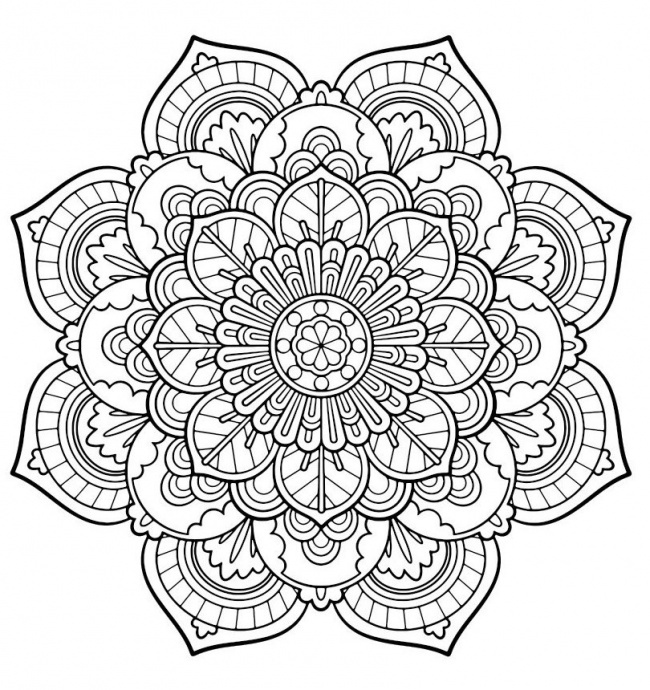 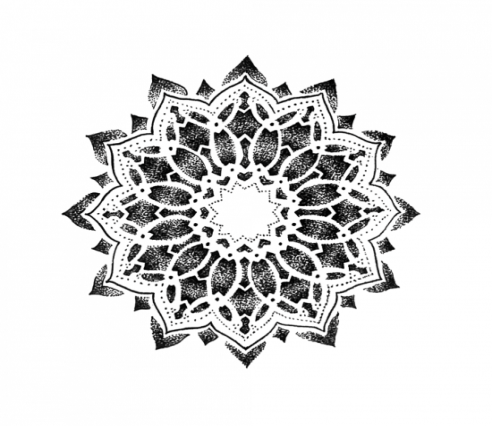 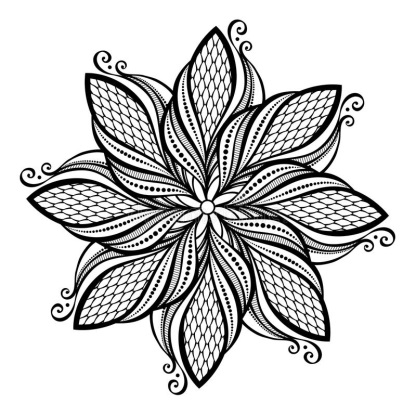 